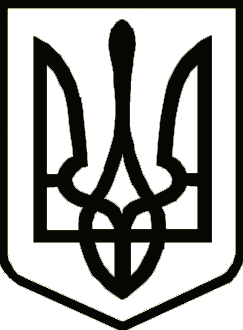 УкраїнаСРІБНЯНСЬКА СЕЛИЩНА РАДАРОЗПОРЯДЖЕННЯПро внесення змін до розпорядження Срібнянського селищного голови від 31.07.2023 року №105«Про розгортання дільниці оповіщення та пунктів збору на територіїСрібнянської селищної ради»Відповідно до Законів України «Про військовий обов’язок і військову службу», «Про мобілізаційну підготовку та мобілізацію», постанови КМУ від 30.12.2022 №1487 «Про затвердження Порядку організації та ведення військового обліку призовників, військовозобов’язаних та резервістів», на виконання розпорядження начальника Прилуцької районної військової адміністрації від 24.07.2023 №104 «Про розгортання дільниць оповіщення та пунктів збору на території Прилуцького району», з метою активізації  проведення мобілізаційних заходів на території селищної ради, зобов'язую:1. Внести зміни до розпорядження Срібнянського селищного голови від 31.07.2023 №105 «Про розгортання дільниці оповіщення та пунктів збору на території Срібнянської селищної ради», а саме:1.1. Пункт 4 викласти в наступній редакції «Створити на базі комунального підприємства «Комунгосп» Срібнянської селищної ради Чернігівської області дільницю оповіщення у складі: управління дільниці оповіщення, груп оповіщення за домашніми адресами та за місцем роботи, групи аналізу, групи розшуку згідно додатку 1».1.2. Додаток 1 викласти в новій редакції (додається).2. Контроль за виконанням розпорядження покласти на заступника селищного голови Володимира ШУЛЯКА.Селищний голова 					                  Олена ПАНЧЕНКО018 січня2024 року    смт Срібне			       №10